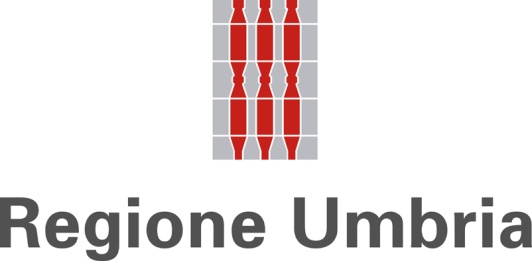 Modello 1Elezione del Presidente della Giunta regionalee dell’Assemblea legislativa dell’UmbriaMODELLO DI ATTO PRINCIPALEDI UNA DICHIARAZIONEDI PRESENTAZIONEDI UNA LISTA REGIONALE DI CANDIDATIDICHIARAZIONE DI PRESENTAZIONE DI UNA LISTA REGIONALE DI CANDIDATIPER L'ELEZIONE DEL PRESIDENTE DELLA GIUNTA REGIONALEE DELL’ASSEMBLEA LEGISLATIVA DELL’UMBRIADI DOMENICA 27 OTTOBRE 2019I sottoscritti elettori, compresi nelle liste elettorali dei comuni della regione Umbria, nel numero di …………….. risultante dalle firme (1) debitamente autenticate (2) contenute in questo foglio ed in numero …………….. atti separati (3), nonché da numero …………….. dichiarazioni rese nelle forme indicate dall'art. 28, quarto comma, del testo unico 16 maggio 1960, n. 570, e successive modificazioni,dichiarano di presentare,per l'elezione del Presidente della Giunta regionale e dell’Assemblea legislativa dell’Umbria che avrà luogo domenica 27 ottobre 2019, una lista di numero …….. (……….) candidati alla carica di consigliere regionale nelle persone e nell’ordine sotto indicato. La lista dei candidati di seguito riportata - della quale i sottoscritti dichiarano di aver preso visione - è contraddistinta dal seguente contrassegno:……………………………………………………………………………………………………………………………………………………………………….……………………………………………………………………………………………………………………………………………………………………….……………………………………………………………………………………………………………………………………………………………………….ed è collegata al candidato Presidente della Giunta regionale …………………………………………… (nome e cognome)nato a …………………………………………………, il ……………………………CANDIDATI DELLA LISTA________________________________________________________________(1) — Le firme degli elettori che sottoscrivono la dichiarazione di presentazione di una lista regionale di candidati devono essere apposte su appositi moduli, sui quali debbono essere riportati: il contrassegno della lista regionale di candidati; il cognome, nome, luogo e data di nascita di ciascun candidato; il cognome, nome, luogo e data di nascita di ciascuno dei sottoscrittori della dichiarazione di presentazione della lista regionale di candidati; deve essere indicato anche il comune nelle cui liste elettorali ogni elettore che sottoscrive dichiara di essere iscritto [art. 9, sesto comma, legge 17 febbraio 1968, n. 108, come modificato dalla legge regionale 23 febbraio 2015, n. 4].(2) — Le firme dei sottoscrittori della dichiarazione di presentazione della lista regionale di candidati devono essere autenticate da uno dei soggetti espressamente indicati nell'art. 14, comma 1, della legge 21 marzo 1990, n. 53 e successive modificazioni, e con le modalità previste dall'art. 21, comma 2, del decreto del Presidente della Repubblica 28 dicembre 2000, n. 445.(3) — Il Modello n. 1-bis riproduce il modello di atto separato di dichiarazione di presentazione di una lista regionale di candidati.I sottoscritti delegano il Sig. ………..……………………………………………………… , nato a ………………………………………….,il …………………………………….......….. e domiciliato in ………………………………………………………………………………………..,personalmente o a mezzo di persona da esso autorizzata con dichiarazione autenticata da notaio, a presentare la presente lista presso l'Ufficio unico circoscrizionale, nonché a sottoscrivere la dichiarazione di collegamento della lista regionale con un candidato a Presidente della Giunta regionale.I sottoscritti delegano inoltre il Sig. ………………………………………………………… , nato a …………..………………………….,il …………………………………….......….. e domiciliato in ………………………………………………………………………………………..,ed il Sig. ……………………………………………………………………………………………. , nato a …………….………………………………,il ……………………………………..........….. e domiciliato in .……………………………………………………………………………..……..,personalmente o a mezzo di persone da essi autorizzate con dichiarazione autenticata da notaio, a designare i rappresentanti della lista presso ogni seggio e presso l'Ufficio unico circoscrizionale.I sottoscritti dichiarano altresì di non aver sottoscritto per l'elezione di cui trattasi nessun'altra dichiarazione di presentazione di altra lista di candidati.A corredo della presente dichiarazione, uniscono:a) numero ………… certificati, dei quali numero ………… collettivi, attestanti l’iscrizione dei sottoscrittori nelle liste elettorali di uno dei comuni della regione;b) numero __ (_________) dichiarazioni di accettazione della candidatura, ciascuna firmata e autenticata da uno dei soggetti di cui all’art. 14, legge n. 53/1990;c) numero __ (_________) dichiarazioni sostitutive attestanti l'insussistenza delle cause di incandidabilità di cui all'articolo 7, del DLgs 235/2012, rese ai sensi dell'art. 46, DPR 28 dicembre 2000, n. 445, e successive modificazioni;d) numero __ (_________) certificati attestanti che ciascun candidato è iscritto nelle liste elettorali di un comune della Repubblica;e) un modello di contrassegno, anche figurato, della lista, in due dimensioni (3 e 10 cm. di diametro) ed in triplice esemplare per ciascuna dimensione;f) la dichiarazione di collegamento della presente lista di candidati con il candidato alla carica di Presidente della Giunta regionale ……………………………………………………………………………………………………………Per eventuali comunicazioni da parte dell’Ufficio unico circoscrizionale, i sottoscritti eleggono domicilio presso il Sig. …………………………………………………………………. , dimorante in …………………………………….……………......……………………., …………….. 2019(Seguono le sottoscrizioni dei presentatoridella lista regionale dei candidati)(Segue) ELENCO DEI SOTTOSCRITTORI DELLA LISTA REGIONALEPer l’elezione di cui trattasi I sottoscritti elettori dichiarano di NON AVER SOTTOSCRITTONESSUN’ALTRA DICHIARAZIONE DI PRESENTAZIONE DI LISTA DI CANDIDATIAi sensi dell’articolo 13 del regolamento generale sulla protezione dei dati (regolamento UE 2016/679 del Parlamento europeo e del Consiglio dell’Unione europea del 27aprile 2016), i sottoscritti elettori sono informati che il/i promotore/i della sottoscrizione è/sono  …………………………………………………………………………… ………………….………………………….. con sede in …………………………………………………………………………………………….. (4).Sono, altresì, informati che i dati compresi nella presente dichiarazione, di cui è facoltativo il conferimento, sono di rilevante interesse pubblico – ai sensi dell’articolo 9, paragrafo 2, lettera g), del citato regolamento UE 2016/679, del considerando n.56 premesso allo stesso atto e dell’articolo 2-sexies, comma 2, lettera f), del d.lgs. 30 giugno 2003, n.196 – e saranno utilizzati per le sole finalità previste dalla legge 17 febbraio 1968, n. 108 e legge regionale 23 febbraio 2015, n. 4, secondo modalità a ciò strettamente collegate. I dati saranno comunicati all'Ufficio unico circoscrizionale costituito presso il Tribunale del capoluogo di regione, presso il quale l’interessato potrà esercitare i diritti previsti dagli articoli da 15 a 22 del predetto regolamento.La firma qui apposta da ciascuno dei sottoscrittori vale anche come consenso, a norma degli articoli 6, 7 e 9 del regolamento UE 2016/679 del 27 aprile 2016.(Segue) (4) — Indicare la denominazione del partito o gruppo politico oppure i nominativi delle persone che promuovono la sottoscrizione.segue: ELENCO DEI SOTTOSCRITTORI DELLA LISTA REGIONALELa firma qui apposta da ciascuno dei sottoscrittori vale anche come consenso, a norma degli articoli 6, 7 e 9 del regolamento UE 2016/679 del 27 aprile 2016.AUTENTICAZIONE (5) DELLE FIRME DEI SOTTOSCRITTORIDELLA DICHIARAZIONE DI PRESENTAZIONE DI UNA LISTA REGIONALEA norma dell’art. 21 del decreto del Presidente della Repubblica 28 dicembre 2000, n. 445 , certifico vere ed autentiche le firme, apposte in mia presenza, degli elettori sopra indicati in numero ..…………………/…………………………………………….……………………………. [indicare in cifre e in lettere], da me identificati con il documento segnato a margine di ciascuno.……………………., ………….…………….. 2019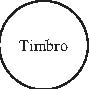 ………………………………………………………………………..…………Firma (nome e cognome per esteso) e qualificadel pubblico ufficiale che procede all’autenticazione(5)— Può autenticare uno dei soggetti espressamente previsti dall'art. 14 della legge 21 marzo 1990, n. 53, e successive modificazioni. Modello 1-bisElezione del Presidente della Giunta regionalee dell’Assemblea legislativa dell’UmbriaMODELLO DI ATTO SEPARATODI UNA DICHIARAZIONEDI PRESENTAZIONEDI UNA LISTA REGIONALE DI CANDIDATIATTO SEPARATO DI DICHIARAZIONE DI PRESENTAZIONE DI UNA LISTA REGIONALE DI CANDIDATIPER L'ELEZIONE DEL PRESIDENTE DELLA GIUNTA REGIONALEE DELL’ASSEMBLEA LEGISLATIVA DELL’UMBRIADI DOMENICA 27 OTTOBRE 2019Elenco n. ….……. dei sottoscrittori, compresi nelle liste elettorali dei comuni della regione Umbria,della lista regionale recante il contrassegno …………………………………………………………………….………………………………………………………………………………………………….…………………………………………………………………………………………………collegata al candidato Presidente della Giunta regionale ………………………………..…………………… (nome e cognome)nato a …………………………………………………, il ……………………………per l’elezione del Presidente della Giunta regionale e dell’Assemblea legislativa dell’Umbriadi domenica 27 ottobre 2019CANDIDATI DELLA LISTA REGIONALE(Segue) ELENCO DEI SOTTOSCRITTORI DELLA LISTA REGIONALEPer l’elezione di cui trattasi I sottoscritti elettori dichiarano di NON AVER SOTTOSCRITTONESSUN’ALTRA DICHIARAZIONE DI PRESENTAZIONE DI LISTA DI CANDIDATIAi sensi dell’articolo 13 del regolamento generale sulla protezione dei dati (regolamento UE 2016/679 del Parlamento europeo e del Consiglio dell’Unione europea del 27aprile 2016), i sottoscritti elettori sono informati che il/i promotore/i della sottoscrizione è/sono  …………………………………………………………………………… ………………….………………………….. con sede in …………………………………………………………………………………………….. (1).Sono, altresì, informati che i dati compresi nella presente dichiarazione, di cui è facoltativo il conferimento, sono di rilevante interesse pubblico – ai sensi dell’articolo 9, paragrafo 2, lettera g), del citato regolamento UE 2016/679, del considerando n.56 premesso allo stesso atto e dell’articolo 2-sexies, comma 2, lettera f), del d.lgs. 30 giugno 2003, n.196 – e saranno utilizzati per le sole finalità previste dalla legge 17 febbraio 1968, n. 108 e legge regionale 23 febbraio 2015, n. 4, secondo modalità a ciò strettamente collegate. I dati saranno comunicati all'Ufficio unico circoscrizionale costituito presso il Tribunale del capoluogo di regione, presso il quale l’interessato potrà esercitare i diritti previsti dagli articoli da 15 a 22 del predetto regolamento.La firma qui apposta da ciascuno dei sottoscrittori vale anche come consenso, a norma degli articoli 6, 7 e 9 del regolamento UE 2016/679 del 27 aprile 2016.(Segue) (1) — Indicare la denominazione del partito o gruppo politico oppure i nominativi delle persone che promuovono la sottoscrizione.segue: ELENCO DEI SOTTOSCRITTORI DELLA LISTA REGIONALELa firma qui apposta da ciascuno dei sottoscrittori vale anche come consenso, a norma degli articoli 6, 7 e 9 del regolamento UE 2016/679 del 27 aprile 2016.(Segue) segue: ELENCO DEI SOTTOSCRITTORI DELLA LISTA REGIONALELa firma qui apposta da ciascuno dei sottoscrittori vale anche come consenso, a norma degli articoli 6, 7 e 9 del regolamento UE 2016/679 del 27 aprile 2016.AUTENTICAZIONE (2) DELLE FIRME DEI SOTTOSCRITTORIDELLA DICHIARAZIONE DI PRESENTAZIONE DI UNA LISTA REGIONALEA norma dell’art. 21 del decreto del Presidente della Repubblica 28 dicembre 2000, n. 445, certifico vere ed autentiche le firme, apposte in mia presenza, degli elettori sopra indicati in numero ..…………………/…………………………………………….……………………………. [indicare in cifre e in lettere], da me identificati con il documento segnato a margine di ciascuno.……………………., ………….…………….. 2019………………………………………………………………………..…………Firma (nome e cognome per esteso) e qualificadel pubblico ufficiale che procede all’autenticazione(2)— Può autenticare uno dei soggetti espressamente previsti dall'art. 14 della legge 21 marzo 1990, n. 53, e successive modificazioni. Modello 1-terElezione del Presidente della Giunta regionalee dell’Assemblea legislativa dell’UmbriaMODELLO DI ATTO DI AUTORIZZAZIONEALLA PRESENTAZIONEDI UNA LISTA REGIONALE DI CANDIDATI DA PARTE DEL DELEGATOE/O ALLA SOTTOSCRIZIONE DEL COLLEGAMENTO DELLA LISTA CON UN CANDIDATOA PRESIDENTE DELLA GIUNTA REGIONALEELEZIONE DEL PRESIDENTE DELLA GIUNTA REGIONALEE DELL’ASSEMBLEA LEGISLATIVA DELL’UMBRIADI DOMENICA 27 OTTOBRE 2019Il sottoscritto Sig. …………………..…..……………………………………………………… , nato a ………………………………………….,il ……………………………………......….. e domiciliato in ………………………………………………………………………………………..,nella sua qualità di delegato a presentare presso l'Ufficio unico circoscrizionale la lista regionale di candidati contraddistinta dal seguente contrassegno:……………………………………………………………………………………………………………………………………………………………………….……………………………………………………………………………………………………………………………………………………………………….……………………………………………………………………………………………………………………………………………………………………….……………………………………………………………………………………………………….…………………………………………………………….,nonché a sottoscrivere la dichiarazione di collegamento della lista regionale con un candidato a Presidente della Giunta regionale, CON LA PRESENTE DICHIARA DI AUTORIZZARE il Sig. ………………………..…..……………………………………………………… , nato a ……………………………..………………………….,il …………………………………….......….. e domiciliato in ………………………………………………………………………………………..,a presentare presso l'Ufficio unico circoscrizionale la lista regionale di candidati come sopra indicata (1)a sottoscrivere la dichiarazione di collegamento con il candidato a Presidente della Giunta regionale ……………………………………………………………….. (1)……………………………………………………………….(firma)AUTENTICAZIONE (2) DELLA DICHIARAZIONE……………………………………………………………………………………………………………………………………………………………………………………………………………………………………………………………………………………………………………………………………………………………………………………………………………………………………………………………………………………………………………………….……………………., ………….…………….. 2019………………………………………………………………………..…………Firma (nome e cognome per esteso) del notaio che procede all’autenticazione_________________________________________________________________(1) – Barrare la voce che interessa o, se del caso, entrambe.(2)— L’autenticazione deve essere effettuata da un notaio, come previsto dall’art. 9, comma undici, legge n. 108/1968, come modificata dalla legge regionale n. 4/2015.Modello 1-quaterElezione del Presidente della Giunta regionalee dell’Assemblea legislativa dell’UmbriaMODELLO DI DESIGNAZIONEDEI RAPPRESENTANTIDI UNA LISTA REGIONALE DI CANDIDATIPRESSO L’UFFICIO UNICO CIRCOSCRIZIONALEELEZIONE DEL PRESIDENTE DELLA GIUNTA REGIONALEE DELL’ASSEMBLEA LEGISLATIVA DELL’UMBRIADI DOMENICA 27 OTTOBRE 2019I sottoscritti Sig. …………………..…..……………………………………..………………… , nato a ………………………………………….,il ……………………………………......….. e domiciliato in ………………………………………………………………………………………..,e Sig. …………………..…..………………………………………..……………….……………… , nato a …………………………………………., il …………………………………….......….. e domiciliato in ……………………………………………………………………………………..,nella loro qualità di delegati/di persone autorizzate(1) a designare presso ogni seggio e presso l’Ufficio unico circoscrizionale i rappresentanti della lista regionale di candidati contraddistinta dal seguente contrassegno ……………………………………………………………………………………………………………………………………………….……………………………………………………………………………………………………….…………………………………………………………….,con la presente designano quali rappresentanti della suddetta lista regionale presso l’Ufficio unico circoscrizionale i Signori: ………………………..…..……………………………………………………… , nato a ……………………………..………………………….,il …………………………………….....….. e domiciliato in ………………………………………………………………………………………..,RAPPRESENTANTE EFFETTIVO;………………………..…..……………………………………………………… , nato a ……………………………..………………………….,il …………………………………….....….. e domiciliato in ………………………………………………………………………………………..,RAPPRESENTANTE SUPPLENTE;………………………………………………………………. 			………………………………………………………………. (firma)								(firma)AUTENTICAZIONE (2) DELLE FIRMEA norma dell’art. 21 del decreto del Presidente della Repubblica 28 dicembre 2000, n. 445, certifico vere ed autentiche le firme, apposte in mia presenza, del Sig. ………………………………………………………………, e del Sig. …………………………………………………………… da me identificati mediante …………………………………………………………………………………., ………….…………….. 2019……………………………………………………………………..…………Firma (nome e cognome per esteso) e qualificadel pubblico ufficiale che procede all’autenticazione_________________________________________________________________(1)— Può autenticare uno dei soggetti espressamente previsti dall'art. 14 della legge 21 marzo 1990, n. 53, e successive modificazioni. Modello 1-quinquiesElezione del Presidente della Giunta regionalee dell’Assemblea legislativa dell’UmbriaMODELLO DI DESIGNAZIONEDEI RAPPRESENTANTIDI UNA LISTA REGIONALE DI CANDIDATIPRESSO I SEGGI ELETTORALIELEZIONE DEL PRESIDENTE DELLA GIUNTA REGIONALEE DELL’ASSEMBLEA LEGISLATIVA DELL’UMBRIADI DOMENICA 27 OTTOBRE 2019I sottoscritti Sig. …………………..…..……………………………………..………………… , nato a ………………………………………….,il ……………………………………......….. e domiciliato in ………………………………………………………………………………………..,e Sig. …………………..…..………………………………………..……………….……………… , nato a …………………………………………., il …………………………………….......….. e domiciliato in ……………………………………………………………………………………..,nella loro qualità di delegati/di persone autorizzate(1) a designare presso ogni seggio i rappresentanti della lista regionale di candidati contraddistinta dal seguente contrassegno ………………………………………………………………………………………………………………………………………………………………………………………………………………………………….……………………………………………………………………………………………………….…………………………………………………………….,con la presente designano quali rappresentanti di lista presso il seguente seggio elettorale …………………………………………………………….. i Signori: ………………………..…..……………………………………………………… , nato a ……………………………..………………………….,il …………………………………….......….. e domiciliato in …………………………………………………………………………………….., (Rappresentante effettivo)………………………..…..……………………………………………………… , nato a ……………………………..………………………….,il …………………………………….......….. e domiciliato in …………………………………………………………………………………….., (Rappresentante supplente)………………………………………………………………. 			………………………………………………………………. (firma)								(firma)AUTENTICAZIONE (2) DELLE FIRMEA norma dell’art. 21 del decreto del Presidente della Repubblica 28 dicembre 2000, n. 445, certifico vere ed autentiche le firme, apposte in mia presenza, del Sig. ………………………………………………………………, e del Sig. …………………………………………………………… da me identificati mediante …………………………………………………………………………………., ………….…………….. 2019……………………………………………………………………..…………Firma (nome e cognome per esteso) e qualificadel pubblico ufficiale che procede all’autenticazione_________________________________________________________________(1)— Può autenticare uno dei soggetti espressamente previsti dall'art. 14 della legge 21 marzo 1990, n. 53, e successive modificazioni. Modello 1-sexiesElezione del Presidente della Giunta regionalee dell’Assemblea legislativa dell’UmbriaMODELLO DI ATTO DI AUTORIZZAZIONEALLA DESIGNAZIONE DEI RAPPRESENTANTIDI UNA LISTA REGIONALE DI CANDIDATIPRESSO I SEGGI E PRESSO L’UFFICIO UNICOCIRCOSCRIZIONALEELEZIONE DEL PRESIDENTE DELLA GIUNTA REGIONALEE DELL’ASSEMBLEA LEGISLATIVA DELL’UMBRIADI DOMENICA 27 OTTOBRE 2019I sottoscritti Sig. …………………..…..……………………………………..………………… , nato a ………………………………………….,il …………………………………….......….. e domiciliato in ……………………………………………………………………………………..,e Sig. …………………..…..………………………………………..……………….……………… , nato a ………………………………………….,il …………………………………….......….. e domiciliato in ……………………………………………………………………………………..,nella loro qualità di delegati a designare presso ogni seggio e presso l’Ufficio unico circoscrizionale i rappresentanti della lista regionale di candidati contraddistinta dal seguente contrassegno ……………………………………………………………………………………………………………………………………………………………………….……………………………………………………………………………………………………….…………………………………………………………….,CON LA PRESENTE DICHIARANO DI AUTORIZZAREIl Sig. ………………………..…..……………………………………………………… , nato a ……………………………..………………………….,il …………………………………….......….. e domiciliato in ……………………………………………………………………………………..,e il Sig. ……………………….…..……………………………………………………… , nato a ……………………………..……………………….,il …………………………………….......….. e domiciliato in ……………………………………………………………………………………..,a designare i rappresentanti della suddetta lista regionale (utilizzare l’opzione che interessa):l’Ufficio unico circoscrizionalei seggi elettorali.………………………………………………………………. 			………………………………………………………………. (firma)								(firma)AUTENTICAZIONE (1) DELLA DICHIARAZIONE (2)……………………………………………………………………………………………………………………………………………………………………………………………………………………………………………………………………………………………………………………………………………………………………………………………………………………………………………………………………………………………………………………….……………………., ………….…………….. 2019……………………………………………………………………..…………Firma (nome e cognome per esteso) del notaio che procede all’autenticazione_________________________________________________________________(1)— L’autenticazione deve essere effettuata da un notaio, come previsto dall’art. 9, comma undici, legge n. 108/1968, come modificata dalla legge regionale n. 4/2015.(2) – Si ricorda che per l’autorizzazione alla designazione dei rappresentanti di lista presso i seggi l’autenticazione deve dare atto che è stato esibito il verbale di ricevuta del deposito della lista stessa rilasciato dalla cancelleria del Tribunale ove ha sede l’Ufficio unico circoscrizionale (si veda a tale proposito il paragrafo 40 delle Istruzioni a pagina 37).Modello 2Elezione del Presidente della Giunta regionalee dell’Assemblea legislativa dell’UmbriaMODELLO DI ACCETTAZIONEDELLA CANDIDATURA IN UNA LISTA REGIONALEELEZIONE DEL PRESIDENTE DELLA GIUNTA REGIONALEE DELL’ASSEMBLEA LEGISLATIVA DELL’UMBRIADI DOMENICA 27 OTTOBRE 2019Il sottoscritto Sig. …………………..…..……………………………………………………… , nato a ………………………………………….,il …………………………………….......….. e domiciliato in ………………………………………..……………………………………………..,CON LA PRESENTE DICHIARA DI ACCETTARE LA CANDIDATURAnella lista regionale di candidati contraddistinta dal seguente contrassegno:……………………………………………………………………………………………………………………………………………………………………….……………………………………………………………………………………………………………………………………………………………………….……………………………………………………………………………………………………………………………………………………………………….……………………………………………………………………………………………………….…………………………………………………………….,……………………………………………………………….(firma)AUTENTICAZIONE (1) DELLA FIRMAA norma dell’art. 21 del decreto del Presidente della Repubblica 28 dicembre 2000, n. 445, certifico vera ed autentica le firma, apposta in mia presenza, del Sig. ………………………………………………………………………………, da me identificato mediante ………………………………………………………………………………………………., ………….…………….. 2019………………………………………………………………………..…………Firma (nome e cognome per esteso) e qualificadel pubblico ufficiale che procede all’autenticazione_________________________________________________________________(1)— Può autenticare uno dei soggetti espressamente previsti dall'art. 14 della legge 21 marzo 1990, n. 53, e successive modificazioni. Modello 3Elezione del Presidente della Giunta regionalee dell’Assemblea legislativa dell’UmbriaMODELLO DI DICHIARAZIONE SOSTITUTIVARESA DA UN CANDIDATO IN UNA LISTA REGIONALESULL’INSUSSISTENZA DI CAUSEDI INCANDIDABILITÀELEZIONE DEL PRESIDENTE DELLA GIUNTA REGIONALEE DELL’ASSEMBLEA LEGISLATIVA DELL’UMBRIADI DOMENICA 27 OTTOBRE 2019Il sottoscritto Sig. …………………..…..……………………………………………………… , nato a ………………………………………….,il …………………………………….......….. e domiciliato in ……………………………………………………………………………..………..,nella sua qualità di candidato nella lista regionale contraddistinta dal seguente contrassegno:……………………………………………………………………………………………………………………………………………………………………….……………………………………………………………………………………………………………………………………………………………………….……………………………………………………………………………………………………………………………………………………………………….……………………………………………………………………………………………………….…………………………………………………………….,consapevole delle sanzioni penali previste dall’art. 76, DPR , n. 445, per le ipotesi di falsità in atti e dichiarazioni mendaci;CON LA PRESENTE DICHIARAai sensi dell'articolo 46 del decreto del Presidente della Repubblica 28 dicembre 2000, n. 445, l'insussistenza a proprio carico delle cause di incandidabilità previste dall'articolo 7, del decreto legislativo 31 dicembre 2012, n. 235 (Testo unico delle disposizioni in materia di incandidabilità e di divieto di ricoprire cariche elettive e di Governo conseguenti a sentenze definitive di condanna per delitti non colposi, a norma dell'articolo 1, comma 63, della legge 6 novembre 2012, n. 190).In fede.………………………………………………………………………………Firma (nome e cognome per esteso)……………………., ………….…………….. 2019Si allega fotocopia di un documento d’identità in corso di validità.Modello 4Elezione del Presidente della Giunta regionalee dell’Assemblea legislativa dell’UmbriaMODELLO DI DICHIARAZIONEDI COLLEGAMENTO DI UNA LISTA REGIONALECON UN CANDIDATOA PRESIDENTE DELLA GIUNTA REGIONALEELEZIONE DEL PRESIDENTE DELLA GIUNTA REGIONALEE DELL’ASSEMBLEA LEGISLATIVA DELL’UMBRIADI DOMENICA 27 OTTOBRE 2019Il sottoscritto Sig. …………………..…..……………………………………………………… , nato a ………………………………………….,il …………………………………….......….. e domiciliato in ……………………………………………………………………………..………..,nella sua qualità di delegato/autorizzato (1) a sottoscrivere la dichiarazione di collegamento della lista regionale con un candidato a Presidente della Giunta regionale, CON LA PRESENTE DICHIARA IL COLLEGAMENTOdella la lista regionale di candidati contraddistinta dal seguente contrassegno:……………………………………………………………………………………………………………………………………………………………………….……………………………………………………………………………………………………………………………………………………………………….……………………………………………………………………………………………………………………………………………………………………….……………………………………………………………………………………………………….…………………………………………………………….,con il candidato a Presidente della Giunta regionale ……………………………………………………………………………………..……………………………………………………………….(firma)AUTENTICAZIONE (2) DELLA FIRMAA norma dell’art. 21 del decreto del Presidente della Repubblica 28 dicembre 2000, n. 445, certifico vera ed autentica le firma, apposta in mia presenza, del Sig. ………………………………………………………………………………, da me identificato mediante ………………………………………………………………………………………………., ………….…………….. 2019………………………………………………………………………..…………Firma (nome e cognome per esteso) e qualificadel pubblico ufficiale che procede all’autenticazione_________________________________________________________________(1) – Indicare la qualificazione che interessa; in caso di persona autorizzata dal delegato deve essere presentato anche l’atto modello 1-ter.(2)— Può autenticare uno dei soggetti espressamente previsti dall'art. 14 della legge 21 marzo 1990, n. 53, e successive modificazioni. Modello 5Elezione del Presidente della Giunta regionalee dell’Assemblea legislativa dell’UmbriaMODELLO DI VERBALE DI ADESIONE ALLA DICHIARAZIONE DI PRESENTAZIONEDI UNA LISTA REGIONALE DI CANDIDATI PER L’ELETTORE CHE EVENTUALMENTENON SAPPIA O NON POSSA SOTTOSCRIVERE ELEZIONE DEL PRESIDENTE DELLA GIUNTA REGIONALEE DELL’ASSEMBLEA LEGISLATIVA DELL’UMBRIADI DOMENICA 27 OTTOBRE 2019L’anno ..............................., addì ................................... del mese di ........................... , innanzi a me (notaio o segretario comunale o impiegato comunale delegato dal sindaco) nell’Ufficio comunale di ........................................................................................................... , e alla presenza dei signori: 1) ............................................................................................................................... (1) e 2) ................................................................................................................................. (1) , è comparso il sig. ................................................................................................................... (1) il quale ha dichiarato di non saper ovvero di non poter sottoscrivere e di aderire con il presente atto – ai sensi dell’art. 28, quarto comma, e dell’art. 32, quarto comma, del testo unico 16 maggio 1960, n. 570, e successive modificazioni – alla dichiarazione di presentazione di una lista regionale di candidati per l’elezione del Presidente della Giunta regionale e dell’Assemblea legislativa dell’Umbria, che avrà luogo domenica 27 ottobre 2019, recante il seguente contrassegno: …………………………………………………………………………………................................. ............................................................................................................................................................................ ……………………………………………………………………………………………………………………………………………………………………..Egli dichiara inoltre di essere iscritto nelle liste elettorali del comune di ......................................................... . I testimoni indicati nei citati articoli dichiarano, a loro volta, che il predetto è il sig. ……………………………………………………………………………............................................................................................ . [cognome, nome, luogo e data di nascita dell’elettore che eventualmente non sappia o che non possa sottoscrivere] In fede si rilascia il presente atto che viene letto e sottoscritto da me e dai due testimoni indicati per essere allegato agli atti di presentazione della candidatura. .............................................................................(Firma del notaio, o del segretario comunale o dell’impiegato comunale)1° .......................................... 						         2° ........................................... (Firme dei testimoni)____________________________________________________________________________________________________(1) – Indicare il cognome, nome, luogo e data di nascita sia della persona che è comparsa dinanzi al pubblico ufficiale sia dei testimoni. Modello 6Elezione del Presidente della Giunta regionalee dell’Assemblea legislativa dell’UmbriaMODELLO DI PRESENTAZIONEDI UNA CANDIDATURAA PRESIDENTE DELLA GIUNTA REGIONALEELEZIONE DEL PRESIDENTE DELLA GIUNTA REGIONALEE DELL’ASSEMBLEA LEGISLATIVA DELL’UMBRIADI DOMENICA 27 OTTOBRE 2019Il sottoscritto Sig. …………………..…..……………………………………………………… , nato a ………………………………………….,il …………………………………….......….. e domiciliato in ……………………………………………………………………………..………..,essendo stato a tale scopo formalmente delegato,presenta presso l'Ufficio unico circoscrizionalela candidatura a Presidente della Giunta regionaledel Sig. …………………………………………………………………………………………………………………………………nato a ………………………………………………………………., il …………………………………………………………….e residente in ………………………………………………………………………………………………………………………Si allega la seguente documentazione:a) il certificato attestante l’iscrizione del candidato nelle liste elettorali di uno dei comuni della Repubblica;b) la dichiarazione di accettazione della candidatura, firmata e autenticata da uno dei soggetti di cui all’art. 14, legge n. 53/1990, contenente la nomina del delegato alla presentazione;c) la dichiarazione sostitutiva attestante l'insussistenza delle cause di incandidabilità di cui all'articolo 7, del DLgs 235/2012, resa ai sensi dell'art. 46, DPR 28 dicembre 2000, n. 445, e successive modificazioni;d) la dichiarazione di collegamento della candidatura a Presidente della Giunta regionale con la seguente lista regionale/le seguenti liste regionali (1):……………………………………………………………………………………………………………………………………………………………………………………………………………………………………………………………………………………………………………………………….(firma)AUTENTICAZIONE (2) DELLA FIRMAA norma dell’art. 21 del decreto del Presidente della Repubblica 28 dicembre 2000, n. 445, certifico vera ed autentica le firma, apposta in mia presenza, del Sig. ………………………………………………………………………………, da me identificato mediante ………………………………………………………………………………………………., ………….…………….. 2019………………………………………………………………………..…………Firma (nome e cognome per esteso) e qualificadel pubblico ufficiale che procede all’autenticazione_________________________________________________________________(1)— Utilizzare il caso che ricorre.(2)— Può autenticare uno dei soggetti espressamente previsti dall'art. 14 della legge 21 marzo 1990, n. 53, e successive modificazioni. Modello 7Elezione del Presidente della Giunta regionalee dell’Assemblea legislativa dell’UmbriaMODELLO DI DICHIARAZIONEDI COLLEGAMENTO DI UNA CANDIDATURAA PRESIDENTE DELLA GIUNTA REGIONALECON UNA O PIÙ LISTE REGIONALIELEZIONE DEL PRESIDENTE DELLA GIUNTA REGIONALEE DELL’ASSEMBLEA LEGISLATIVA DELL’UMBRIADI DOMENICA 27 OTTOBRE 2019Il sottoscritto Sig. …………………..…..……………………………………………………… , nato a ………………………………………….,il …………………………………….......….. e domiciliato in ……………………………………………………………………………..………..,nella sua qualità di candidato a Presidente della Giunta regionaleDICHIARA IL COLLEGAMENTO DELLA PROPRIA CANDIDATURA con la seguente lista regionale ……………………………………………………………………………………………………………….. (1)con le seguenti liste regionali (1):…………………………………………………………………………………………………………………………………………………………….… …………………………………………………………………………………………………………………………………………………………….… …………………………………………………………………………………………………………………………………………………………….… ………………………………………………………………………………………………………………………………………………………………. (1).……………………………………………………………….(firma)AUTENTICAZIONE (2) DELLA FIRMAA norma dell’art. 21 del decreto del Presidente della Repubblica 28 dicembre 2000, n. 445, certifico vera ed autentica le firma, apposta in mia presenza, del Sig. ………………………………………………………………………………, da me identificato mediante ………………………………………………………………………………………………., ………….…………….. 2019………………………………………………………………………..…………Firma (nome e cognome per esteso) e qualificadel pubblico ufficiale che procede all’autenticazione_________________________________________________________________(1)— Utilizzare il caso che ricorre.(2)— Può autenticare uno dei soggetti espressamente previsti dall'art. 14 della legge 21 marzo 1990, n. 53, e successive modificazioni. Modello 8Elezione del Presidente della Giunta regionalee dell’Assemblea legislativa dell’UmbriaMODELLO DI DICHIARAZIONE DIACCETTAZIONE DELLA CANDIDATURAA PRESIDENTE DELLA GIUNTA REGIONALEE NOMINA DEL DELEGATOALLA PRESENTAZIONE DELLA CANDIDATURAELEZIONE DEL PRESIDENTE DELLA GIUNTA REGIONALEE DELL’ASSEMBLEA LEGISLATIVA DELL’UMBRIADI DOMENICA 27 OTTOBRE 2019Il sottoscritto Sig. …………………..…..……………………………………………………… , nato a ………………………………………….,il …………………………………….......….. e domiciliato in ……………………………………………………………………………..………..,CON LA PRESENTEDICHIARA DI ACCETTARE LA CANDIDATURA A PRESIDENTE DELLA GIUNTA REGIONALEE NOMINAil Sig. …………………………..…..……………………………………………………… , nato a …………………………………………………….,il …………………………………….......….. e domiciliato in ……………………………………………………………………………..………..,quale delegato alla presentazione della propria candidatura presso l’Ufficio unico circoscrizionale.AUTENTICAZIONE (1) DELLA FIRMAA norma dell’art. 21 del decreto del Presidente della Repubblica 28 dicembre 2000, n. 445, certifico vera ed autentica le firma, apposta in mia presenza, del Sig. ………………………………………………………………………………, da me identificato mediante ………………………………………………………………………………………………., ………….…………….. 2019……………………………………………………………….(firma)………………………………………………………………………..…………Firma (nome e cognome per esteso) e qualificadel pubblico ufficiale che procede all’autenticazione_________________________________________________________________(1)— Può autenticare uno dei soggetti espressamente previsti dall'art. 14 della legge 21 marzo 1990, n. 53, e successive modificazioni. Modello 9Elezione del Presidente della Giunta regionalee dell’Assemblea legislativa dell’UmbriaMODELLO DI DICHIARAZIONE SOSTITUTIVARESA DA UN CANDIDATOA PRESIDENTE DELLA GIUNTA REGIONALESULL’INSUSSISTENZA DI CAUSEDI INCANDIDABILITÀELEZIONE DEL PRESIDENTE DELLA GIUNTA REGIONALEE DELL’ASSEMBLEA LEGISLATIVA DELL’UMBRIADI DOMENICA 27 OTTOBRE 2019Il sottoscritto Sig. …………………..…..……………………………………………………… , nato a ………………………………………….,il …………………………………….......….. e domiciliato in ……………………………………………………………………………..………..,nella sua qualità di candidato a Presidente della Giunta regionale,consapevole delle sanzioni penali previste dall’art. 76, DPR , n. 445, per le ipotesi di falsità in atti e dichiarazioni mendaci;CON LA PRESENTE DICHIARAai sensi dell'articolo 46 del decreto del Presidente della Repubblica 28 dicembre 2000, n. 445, l'insussistenza a proprio carico delle cause di incandidabilità previste dall'articolo 7, del decreto legislativo 31 dicembre 2012, n. 235 (Testo unico delle disposizioni in materia di incandidabilità e di divieto di ricoprire cariche elettive e di Governo conseguenti a sentenze definitive di condanna per delitti non colposi, a norma dell'articolo 1, comma 63, della legge 6 novembre 2012, n. 190).In fede.………………………………………………………………………………Firma (nome e cognome per esteso)……………………., ………….…………….. 2019Si allega fotocopia di un documento d’identità in corso di validità.Modello 10Elezione del Presidente della Giunta regionalee dell’Assemblea legislativa dell’UmbriaMODELLO DI VERBALE DI RICEVUTADI UNA LISTA REGIONALE DI CANDIDATIRILASCIATA DALLA CANCELLERIADELL’UFFICIO UNICO CIRCOSCRIZIONALE COSTITUITOPRESSO IL TRIBUNALE DEL CAPOLUOGO DI REGIONEELEZIONE DEL PRESIDENTE DELLA GIUNTA REGIONALEE DELL’ASSEMBLEA LEGISLATIVA DELL’UMBRIADI DOMENICA 27 OTTOBRE 2019CANCELLERIA DEL TRIBUNALE DI PERUGIAL’anno duemiladiciannove, addì ........................... del mese di .................................. , alle ore ..................................................................... , si è presentato, presso questa cancelleria, il sig. ................................................................................................................................... (1), il quale nella sua qualità di delegato personalmente, come indicato nell’atto principale di presentazione (2)ovveropersona espressamente autorizzata dal delegato (2)ha dichiarato di presentare una lista regionale di candidati per l’elezione del Presidente della Giunta regionale e dell’Assemblea legislativa dell’Umbria di domenica 27 ottobre 2019, la quale intende contraddistinguersi con il seguente contrassegno: ……………………………………………............................................ ............................................................................................................................................................................................................. .............................................................................................................................. . Il sottoscritto procede all’identificazione del presentatore ed accerta che il medesimo è il sig. ........................................................................................................................................... , il quale ha depositato una lista regionale di candidati per l’elezione del Presidente della Giunta regionale e dell’Assemblea legislativa dell’Umbria, la quale si distingue con l’indicato contrassegno e che è sottoscritta da numero ........................................... elettori della circoscrizione elettorale regionale, le cui firme sono contenute in numero ....................................... atti. Allegati alla predetta lista regionale di candidati sono stati presentati anche: a) numero ………… certificati, dei quali numero ………… collettivi, attestanti l’iscrizione dei sottoscrittori nelle liste elettorali di uno dei comune della regione;b) numero __ (_________) dichiarazioni di accettazione della candidatura, ciascuna firmata e autenticata da uno dei soggetti di cui all’art. 14, legge n. 53/1990;c) numero __ (_________) dichiarazioni sostitutive attestanti l'insussistenza delle cause di incandidabilità di cui all'articolo 7, del DLgs 235/2012, rese ai sensi dell'art. 46, DPR 28 dicembre 2000, n. 445, e successive modificazioni;d) numero __ (_________) certificati attestanti che ciascun candidato è iscritto nelle liste elettorali di un comune della Repubblica;e) un modello di contrassegno, anche figurato, della lista, in due dimensioni (3 e 10 cm. di diametro) ed in triplice esemplare per ciascuna dimensione;f) la dichiarazione di collegamento della presente lista di candidati con il candidato alla carica di Presidente della Giunta regionale …………………………………………………………………………………………………………… ;g) l’autorizzazione alla presentazione della lista regionale da parte del delegato (3).__________________________________________(1) — Indicare il cognome, il nome, il luogo e la data di nascita.(2) – Barrare il caso che si applica. In caso di persona autorizzata dal delegato dovrà essere allegata anche il documento indicato alla lettera g).(3) – Solo in caso che la lista regionale NON sia presentata personalmente dal delegato.La dichiarazione di presentazione della lista regionale contiene la designazione dei signori ..................................................................................................................................................... ........................................................................................................................................... (1) come delegati, personalmente o a mezzo di persone da essi autorizzate con dichiarazione autenticata da notaio, a designare i rappresentanti della lista presso ogni seggio e presso l'Ufficio unico circoscrizionale. Alla predetta lista regionale è attribuito, secondo l’ordine di presentazione, il numero provvisorio ........./........................................[in numero e in lettere].Di quanto sopra viene redatto il presente verbale in duplice esemplare, che viene letto, confermato e sottoscritto.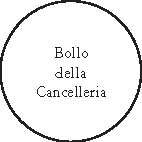 IL PRESENTATORE DELLA LISTA REGIONALE	IL CANCELLIERE DEL TRIBUNALE.......................................................................                                    ............................................................................__________________________________________(1) — Indicare il cognome, il nome, il luogo e la data di nascita.Modello 11Elezione del Presidente della Giunta regionalee dell’Assemblea legislativa dell’UmbriaMODELLO DI VERBALE DI RICEVUTADI UNA CANDIDATURA A PRESIDENTE DELLA GIUNTA REGIONALERILASCIATA DALLA CANCELLERIADELL’UFFICIO UNICO CIRCOSCRIZIONALE COSTITUITOPRESSO IL TRIBUNALE DEL CAPOLUOGO DI REGIONEELEZIONE DEL PRESIDENTE DELLA GIUNTA REGIONALEE DELL’ASSEMBLEA LEGISLATIVA DELL’UMBRIADI DOMENICA 27 OTTOBRE 2019CANCELLERIA DEL TRIBUNALE DI PERUGIAL’anno duemiladiciannove, addì ........................... del mese di .................................. , alle ore ..................................................................... , si è presentato, presso questa cancelleria, il sig. ................................................................................................................................... (1), il quale nella sua qualità di delegato ha dichiarato di effettuare la presentazione della candidatura a Presidente della Giunta regionale del Signor (1) ...................................................................................................................................... ……………….............................................................................................................................................................Il sottoscritto procede all’identificazione del presentatore ed accerta che il medesimo è il sig. ........................................................................................................................................... , il quale ha depositato la candidatura come sopra indicata.Alla suddetta presentazione sono stati allegati: a) il certificato attestante l’iscrizione del candidato nelle liste elettorali di uno dei comune della Repubblica;b) la dichiarazione di accettazione della candidatura resa dal candidato, firmata e autenticata da uno dei soggetti di cui all’art. 14, legge n. 53/1990, contenente anche la nomina del delegato ad effettuare la presentazione della candidatura;c) la dichiarazione sostitutiva attestante l'insussistenza delle cause di incandidabilità di cui all'articolo 7, del DLgs 235/2012, rese ai sensi dell'art. 46, DPR 28 dicembre 2000, n. 445, e successive modificazioni;d) la dichiarazione di collegamento della candidatura con la seguente lista regionale / le seguenti liste regionali (2):………………………………………………………………………………………………………………………………………………………………………………………………Alla predetta candidatura è attribuito, secondo l’ordine di presentazione, il numero provvisorio ........./........................................[in numero e in lettere].Di quanto sopra viene redatto il presente verbale in duplice esemplare, che viene letto, confermato e sottoscritto.IL PRESENTATORE DELLA CANDIDATURA		IL CANCELLIERE DEL TRIBUNALE................................................................				………………………………………………………__________________________________________(1) — Indicare il cognome, il nome, il luogo e la data di nascita.(2) – Utilizzare il caso che ricorre.Modello 12Elezione del Presidente della Giunta regionalee dell’Assemblea legislativa dell’UmbriaMODELLO DI RICEVUTADELLA DESIGNAZIONE DEL RAPPRESENTANTE EFFETTIVODI UNA LISTA REGIONALE DI CANDIDATIRILASCIATA DALLA CANCELLERIADELL’UFFICIO UNICO CIRCOSCRIZIONALE COSTITUITOPRESSO IL TRIBUNALE DEL CAPOLUOGO DI REGIONEELEZIONE DEL PRESIDENTE DELLA GIUNTA REGIONALEE DELL’ASSEMBLEA LEGISLATIVA DELL’UMBRIADI DOMENICA 27 OTTOBRE 2019CANCELLERIA DEL TRIBUNALE DI PERUGIAL’anno duemiladiciannove ................................... , addì ................. del mese di ............................... , alle ore ........... , è stata presentata presso questa cancelleria la dichiarazione scritta, debitamente sottoscritta ed autenticata, a firma del sig. ............................................................................. (1) e del sig. ............................................................................................................................ (1), nella loro qualità di delegati / persone autorizzate (3) della lista regionale per l’elezione del Presidente della Giunta regionale e dell’Assemblea legislativa dell’Umbria di domenica 27 ottobre 2019, contraddistinta con il numero di presentazione ................................... e recante il/i seguente/i contrassegno/i: ............................................... ........................................................................................................................................................................... ,con la quale il sig. ................................................................................................................. , domiciliato in ........................................................................................................................... , viene designato come rappresentante effettivo dell’anzidetta lista regionale presso l’Ufficio unico circoscrizionale costituito presso questo Tribunale. Si rilascia la presente ricevuta per attestare che la dichiarazione di cui sopra è stata effettivamente depositata presso questa cancelleria. 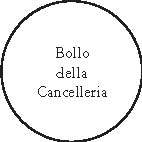 	IL CANCELLIERE DEL TRIBUNALE 	................................................. ___________________________________________________(1) — Indicare il cognome, il nome, il luogo e la data di nascita. (2) – Utilizzare il caso che ricorre; si ricorda che in caso di designazione effettuata personalmente dai delegati questa deve essere redatta utilizzando il modello 1-quater, mentre in caso di designazione effettuata da persone autorizzate dai delegati deve essere utilizzato il modello 1-quinquies.Modello 12-bisElezione del Presidente della Giunta regionalee dell’Assemblea legislativa dell’UmbriaMODELLO DI RICEVUTADELLA DESIGNAZIONE DEL RAPPRESENTANTE SUPPLENTEDI UNA LISTA REGIONALE DI CANDIDATIRILASCIATA DALLA CANCELLERIADELL’UFFICIO UNICO CIRCOSCRIZIONALE COSTITUITOPRESSO IL TRIBUNALE DEL CAPOLUOGO DI REGIONEELEZIONE DEL PRESIDENTE DELLA GIUNTA REGIONALEE DELL’ASSEMBLEA LEGISLATIVA DELL’UMBRIADI DOMENICA 27 OTTOBRE 2019CANCELLERIA DEL TRIBUNALE DI PERUGIAL’anno duemiladiciannove i................................... , addì ................. del mese di ............................... , alle ore ........... , è stata presentata presso questa cancelleria la dichiarazione scritta, debitamente sottoscritta ed autenticata, a firma del sig. ............................................................................. (1) e del sig. ............................................................................................................................ (1), nella loro qualità di delegati / persone autorizzate (3) della lista regionale per l’elezione del Presidente della Giunta regionale e dell’Assemblea legislativa dell’Umbria di domenica 27 ottobre 2019, contraddistinta con il numero di presentazione ................................... e recante il/i seguente/i contrassegno/i: ............................................... ........................................................................................................................................................................... ,con la quale il sig. ................................................................................................................. , domiciliato in ........................................................................................................................... , viene designato come rappresentante supplente dell’anzidetta lista regionale presso l’Ufficio unico circoscrizionale costituito presso questo Tribunale. Si rilascia la presente ricevuta per attestare che la dichiarazione di cui sopra è stata effettivamente depositata presso questa cancelleria. 	IL CANCELLIERE DEL TRIBUNALE 	................................................. ___________________________________________________(1) — Indicare il cognome, il nome, il luogo e la data di nascita. (2) – Utilizzare il caso che ricorre; si ricorda che in caso di designazione effettuata personalmente dai delegati questa deve essere redatta utilizzando il modello 1-quater, mentre in caso di designazione effettuata da persone autorizzate dai delegati deve essere utilizzato il modello 1-quinquies.Modello 13Elezione del Presidente della Giunta regionalee dell’Assemblea legislativa dell’UmbriaMODELLO DI DESIGNAZIONE DEL MANDATARIO ELETTORALEDA PARTE DI UN CANDIDATOA PRESIDENTE DELLA GIUNTA REGIONALEO A CONSIGLIERE REGIONALEELEZIONE DEL PRESIDENTE DELLA GIUNTA REGIONALEE DELL’ASSEMBLEA LEGISLATIVA DELL’UMBRIADI DOMENICA 27 OTTOBRE 2019DESIGNAZIONE DEL MANDATARIO ELETTORALE (da presentarsi al collegio regionale di garanzia elettorale costituito presso la Corte d’Appelloo, in mancanza, presso il Tribunale del capoluogo della regione) Il sottoscritto ............................................................................................................. (1) , nato a ....................................................... il ....................................................................... , e residente in ............................................................................................................................. , avendo accettato la candidatura per l’elezione del Presidente della Giunta regionale e dell’Assemblea legislativa dell’Umbria che si svolgerà domenica 27 ottobre 2019: a Presidente della Giunta regionale; (2)a Consigliere regionale nella lista regionale contraddistinta dal seguente contrassegno: .................. ..................................................................................................................................................... ................................................................................................................................................. ; (2)in riferimento all’art. 5, comma 4, della legge 23 febbraio 1995, n. 43, ed all’art. 7, commi 3 e 4, della legge 10 dicembre 1993, n. 515; DESIGNA quale mandatario elettorale per tutti gli adempimenti previsti dalla legge il sig. ............................................................................................................................... , nato a .................................................. il ............................................................................. e residente in ............................................................................................................................. . ....................................... Firma AUTENTICAZIONE (3) DELLA FIRMA DEL CANDIDATO CHE DESIGNA IL MANDATARIO ELETTORALE A norma dell’art. 21 del decreto del Presidente della Repubblica 28 dicembre 2000, n. 445, certifico vera ed autentica la firma apposta in mia presenza alla sopra estesa dichiarazione di designazione del mandatario elettorale dal Sig. ........................................................., nato a ....................................................... il ............................................. , domiciliato in ........................................................................................., della cui identità sono certo. Il sottoscrittore è stato preventivamente ammonito sulla responsabilità penale nella quale può incorrere in caso di dichiarazione mendace. ............................. , ....................... 2019 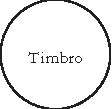 .................................................................................Firma (nome e cognome per esteso) e qualifica del pubblico ufficiale che procede all’autenticazione __________________________________________________(1) — Indicare il cognome, il nome, il luogo e la data di nascita. (2) – Utilizzare il caso che ricorre.(3) — L’autenticazione della firma del candidato deve essere effettuata da uno dei soggetti espressamente indicati nell'art. 14, comma 1, della legge 21 marzo 1990, n. 53 e successive modificazioni, e con le modalità previste dall'art. 21, comma 2, del decreto del Presidente della Repubblica 28 dicembre 2000, n. 445.  APPENDICE AElezione del Presidente della Giunta regionalee dell’Assemblea legislativa dell’UmbriaMODELLO DI MANIFESTO ELETTORALE RECANTE LE CANDIDATURE A PRESIDENTE DELLA GIUNTA REGIONALE E LE LISTE REGIONALI AMMESSE. N.Cognome e NomeLuogo e data di nascita1234567891011121314151617181920Cognome e NomeCognome e NomeLuogo e data di nascitaLuogo e data di nascitaComune di iscrizione nelle liste elettoraliDocumento di identificazioneDocumento di identificazioneFirma del sottoscrittoreCognome e NomeCognome e NomeLuogo e data di nascitaLuogo e data di nascitaComune di iscrizione nelle liste elettoraliDocumento di identificazioneDocumento di identificazioneFirma del sottoscrittoreCognome e NomeCognome e NomeLuogo e data di nascitaLuogo e data di nascitaComune di iscrizione nelle liste elettoraliDocumento di identificazioneDocumento di identificazioneFirma del sottoscrittoreCognome e NomeCognome e NomeLuogo e data di nascitaLuogo e data di nascitaComune di iscrizione nelle liste elettoraliDocumento di identificazioneDocumento di identificazioneFirma del sottoscrittoreCognome e NomeCognome e NomeLuogo e data di nascitaLuogo e data di nascitaComune di iscrizione nelle liste elettoraliDocumento di identificazioneDocumento di identificazioneFirma del sottoscrittoreCognome e NomeCognome e NomeLuogo e data di nascitaLuogo e data di nascitaComune di iscrizione nelle liste elettoraliDocumento di identificazioneDocumento di identificazioneFirma del sottoscrittoreCognome e NomeCognome e NomeLuogo e data di nascitaLuogo e data di nascitaComune di iscrizione nelle liste elettoraliDocumento di identificazioneDocumento di identificazioneFirma del sottoscrittoreN.Cognome e NomeLuogo e data di nascita1234567891011121314151617181920Cognome e NomeCognome e NomeLuogo e data di nascitaLuogo e data di nascitaComune di iscrizione nelle liste elettoraliDocumento di identificazioneDocumento di identificazioneFirma del sottoscrittoreCognome e NomeCognome e NomeLuogo e data di nascitaLuogo e data di nascitaComune di iscrizione nelle liste elettoraliDocumento di identificazioneDocumento di identificazioneFirma del sottoscrittoreCognome e NomeCognome e NomeLuogo e data di nascitaLuogo e data di nascitaComune di iscrizione nelle liste elettoraliDocumento di identificazioneDocumento di identificazioneFirma del sottoscrittoreCognome e NomeCognome e NomeLuogo e data di nascitaLuogo e data di nascitaComune di iscrizione nelle liste elettoraliDocumento di identificazioneDocumento di identificazioneFirma del sottoscrittoreCognome e NomeCognome e NomeLuogo e data di nascitaLuogo e data di nascitaComune di iscrizione nelle liste elettoraliDocumento di identificazioneDocumento di identificazioneFirma del sottoscrittoreCognome e NomeCognome e NomeLuogo e data di nascitaLuogo e data di nascitaComune di iscrizione nelle liste elettoraliDocumento di identificazioneDocumento di identificazioneFirma del sottoscrittoreCognome e NomeCognome e NomeLuogo e data di nascitaLuogo e data di nascitaComune di iscrizione nelle liste elettoraliDocumento di identificazioneDocumento di identificazioneFirma del sottoscrittoreCognome e NomeCognome e NomeLuogo e data di nascitaLuogo e data di nascitaComune di iscrizione nelle liste elettoraliDocumento di identificazioneDocumento di identificazioneFirma del sottoscrittoreCognome e NomeCognome e NomeLuogo e data di nascitaLuogo e data di nascitaComune di iscrizione nelle liste elettoraliDocumento di identificazioneDocumento di identificazioneFirma del sottoscrittoreCognome e NomeCognome e NomeLuogo e data di nascitaLuogo e data di nascitaComune di iscrizione nelle liste elettoraliDocumento di identificazioneDocumento di identificazioneFirma del sottoscrittoreCognome e NomeCognome e NomeLuogo e data di nascitaLuogo e data di nascitaComune di iscrizione nelle liste elettoraliDocumento di identificazioneDocumento di identificazioneFirma del sottoscrittoreCognome e NomeCognome e NomeLuogo e data di nascitaLuogo e data di nascitaComune di iscrizione nelle liste elettoraliDocumento di identificazioneDocumento di identificazioneFirma del sottoscrittoreCognome e NomeCognome e NomeLuogo e data di nascitaLuogo e data di nascitaComune di iscrizione nelle liste elettoraliDocumento di identificazioneDocumento di identificazioneFirma del sottoscrittore